Ulteriori informazioni 	Autrice e co autrice di pubblicazioni scientifiche su riviste internazionali:1) Hand and Ultrasonic instrumentation in combination with root coverage surgery:a comparative controller randomized clinical trial.Zucchelli G.,Mounssif I.,Stefanini M.,Mele M.,Montebugnoli L.,Sforza N.M. J Periodontol 2009 Apr 80 (4) 577-85   I.F.  2.192  2) Patient morbidity and root coverage outcome after subephitelial connective tissue and   de-epithelialized grafts:a comparative randomized clinical trial.Zucchelli G.,Mele M.,Stefanini M.,Mazzotti C.,Montebugnoli L.,De Sanctis M.J Clin Periodontol 2010 Jun 37:728-738      I.F.  3.9333)Predetermination of root coverage Zucchelli G., Mele M., Stefanini M., Mazzotti C., Mounssif I., Marzadori M.,Montebugnoli L.J Periodontol 2010 Jul 81(7) 1019-27      I.F. 2.4794)Gummy smile:periodontal treatment in patients with passive altered eruption  Mele M, Stefanini M, Mazzotti C, Marzadori M,Zucchelli G..Journal de Parodontologie & d'Implantation Orale  2010  - Vol. 29 - N° 4:287-297  5) Non-carious cervical lesions associated with gingival recessions: a decision-making process. Zucchelli G, Gori G, Mele M, Stefanini M, Mazzotti C, Marzadori M, Montebugnoli L, De Sanctis M.J Periodontol. 2011 Dec;82(12):1713-24. Epub 2011 May 4.          I.F. 2.602  6)Root coverage in molar teeth: a comparative controlled randomized clinical trial"Zucchelli G., Marzadori M., Stefanini M., Mele M., Mazzotti C.,,Montebugnoli L. J Clin Periodontol 2012 Nov 39 (11):1082-8    I.F  3.6887)A Novel surgical-prosthetic approach for soft tissue deischence coverage around single implant G. Zucchelli, Mazzotti C.,Mounssif I.,Stefanini M.,Mele M.,Montebugnoli L. Clinical Oral Implant Research 2013 24: 957-962   I.F. 3.123   8)Treatment of gingival recession defects with coronally advanced flap and              xenogenic   collagen matrix:a multicenter single blind,randomized clinical trialK.Jepsen,S Jepsen, G.Zucchelli,Stefanini,M De Sanctis,B.Greven,B.Heinz, J.Jan Wennstrom,B.Cassel,F.Vignoletti,M.Sanz.  J Clin Periodontol 2013 vol 40(1) pp 82-9      I.F.   3.6109 )Esthetic treatment of peri-implant soft tissue defects. Case report of a modified surgical-prosthetic approachZucchelli G, Mazzotti C, Mounssif I, Marzadori M, Stefanini M.Int J Periodontics Restorative Dent. 2013 May-Jun;33(3):327-35    I:F 1.007 Coronally advanced flap with and without connective tissue graft for the treatment of multiple gingival recessions: a comparative short- and long-term controlled randomized clinical trial                                                                            Zucchelli G, Mounssif I, Mazzotti C, Stefanini M, Marzadori M, Petracci E,                                                                           Montebugnoli L                                                                         J Clin Periodontol. 2014 Apr;41(4):396-403     I.F.  4.010Coronally advanced flap + connective tissue graft techniques for the treatment of deep gingival recession in the lower incisors. A controlled randomized clinical trial                                             Zucchelli, M.Marzadori, I.Mounssif, C. Mazzotti, M. Stefanini                                         J Clin Periodontol  2014 vol. 41 (8) pp. 806-13       I.F.  4.010Does the dimension of the graft influence patient morbidity and root coverage outcomes? A randomized controlled clinical trial .                                                              G. Zucchelli, I. Mounssif, C. Mazzotti, L. Montebugnoli, M. Sangiorgi, M. Mele,                                                  M.Stefanini                                       J Clin Periodontol 2014 vol. 41 (7) pp. 708-16        I.F.  4.010                                                                  13) Transmucosal Implant Placement with Submarginal Connective Tissue Graft in                          Area of Shallow Buccal Bone Dehiscence: A Three-Year Follow-Up Case Series.                                                                               Stefanini M, Felice P, Mazzotti C, Marzadori M, Gherlone EF, Zucchelli G.                                                                   Int J Periodontics Restorative Dent. 2016 Sep-Oct;36(5):621-30.    I.F. 1.039                                                                   14)Coronally Advanced Flap with Different Designs in the Treatment of Gingival Recession: A Comparative Controlled Randomized Clinical Trial.Zucchelli G, Stefanini M, Ganz S, Mazzotti C, Mounssif I, Marzadori M.Int J Periodontics Restorative Dent. 2016 May-Jun;36(3):319-27     I.F. 1.039                                                                   15)Effect on plaque control in children patients with Down syndrome using Digital Brush with or without chlorhexidine: a randomized clinical trial.Stefanini M, Sangiorgi M, Roncati M, D'Alessandro G, Piana G.Spec Care Dentist. 2016 Mar-Apr;36(2):66-70. doi: 10.1111/scd.12152.                                                            16) Full mouth treatment of gingival recessions and non carious cervical lesions  with coronally advanced flap and xenogeneic collagen matrix: a 2 year case report                     N. Martiniello, Stefanini M., Zucchelli G.                                          International Journal of esthetic dentistry 2016 11(4):                                                                17)Patient-reported outcomes and aesthetic evaluation of root coverage procedures: a                     12-month follow-up of a randomized controlled clinical trial           Stefanini M,Jepsen K,de Sanctis M,Baldini N,Greven B,Heinz B,Wennstrom J, Cassel B, Vignoletti F, Sanz M, Jepsen S, Zucchelli G. J Clin Periodontol 2016; doi: 10.1111/ jcpe.12626  I.F 3.915 Relatrice a corsi e conferenze:Corso precongressuale XVI Congresso Nazionale Sidp tenutosi a Bologna Marzo 2011: “Il trattamento delle recessioni gengivali:tecniche chirurgiche a confronto”Relatrice per un corso organizzato dall’ASID a Verona nel 2011 sul tema: “Terapia di  mantenimento nei pazienti parodontali”Relatrice per un corso organizzato dall’ANDI a Piacenza nel 2011 sul tema: “Complicanze in terapia mucogengivale”Relatrice per un corso organizzato dall’ANDI a Mantova nel 2012 sul tema:“Trattamento delle recessioni gengivali:tecniche chirurgiche”Relatrice per un corso organizzato dalla Geistlich a Bologna nel 2012 sulla ricerca e l’utilizzo della matrice Mucograft Relatrice per il congresso nazionale 2013  organizzato dall’ANDI Abruzzo sul tema:“Trattamento delle recessioni gengivali:tecniche chirurgiche”Relatrice corso aggiornamento SidP Firenze  maggio 2013:”Il trattamento parodontale del paziente esigente:come coniugare estetica e funzione,come prevenire e trattare le complicanze e gli insuccessi.Relatrice ad un corso d’aggiornamento organizzato dal CAO di Ravenna ad  aprile 2014: "Il trattamento chirurgico parodontale: gestione estetica dei tessuti molli"Relatrice corso di Aggiornamento SidP Bologna  per igienisti dentali maggio 2014:“La ricostruzione dei tessuti molli”Relatrice nel Febbraio 2015  Corso di Alta Formazione presso l’Università di Bologna: “La gestione dei tessuti molli peri-implantari”Relatrice per una serata d’aggiornamento presso l’Università di Brescia ad Aprile 2015 ( Prof. Cerrutti): “Rapporto tra conservativa e parodontologia nel trattamento di recessioni gengivali associate a lesioni cervicali non cariose”Relatrice al congresso internazionale ADF a Parigi nel Novembre 2015: “ Soft tissue management around implants”Relatrice al congresso Quintessenza a Verona nel maggio 2016: “La tecnica della parete connettivale in chirurgia rigenerativa” Formato europeo per il curriculum vitae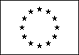 Informazioni personaliNomeStefanini MartinaIndirizzovia Mura di Porta D’Azeglio 15   40136 Bologna Telefono3388816788E-mailmartinastefanini3@gmail.comNazionalitàitaliana Data di nascita13/09/1978Esperienza lavorativaMembro per il biennio 2015/2017 della Commissione scientifica della Società italiana di Parodontologia (SidP) Nell’ anno accademico 2015/2016 Professore a contratto presso l’Università Vita Salute San Raffaele  (Milano) con  insegnamento di Parodontologia 1 per il CLID e con insegnamento di Metodologia della Ricerca per il CLOPDDal 2015 al 2016 frequentata la Dental Clinic dell’Università Vita Salute San Raffaele  (Milano) diretta dal Prof. Gherone E. in qualità di consulente esperto in Parodontologia nel reparto diretto dal Prof M. de SanctisDal 2012 socio attivo della Società italiana di Parodontologia (SidP)Dal 2005  collaboro con il Prof. G. Zucchelli svolgendo  attività  clinica e di ricerca  presso il Reparto di Parodontologia /Ambulatorio 21 del DIBINEM presso l’ Università di Bologna Dal 2005 esercito libera professione in qualità di Odontoiatra presso strutture private come consulente esperto in parodontologia.Dal 2005 iscritta all’Ordine dei Medici e degli Odontoiattri di BolognaDal 2005 iscritta in qualità di Socio Ordinario alla SidpIstruzione e formazioneNel 2016 ottenuto il titolo di Dottore di Ricerca in Scienze Mediche Generali e dei Servizi  presentando una tesi con titolo: ”Full Mouth Ultrasonic Debridement: a Therapeutic Protocol for Periodontal Disease Treatment in Patients with Down Syndrome”Nel 2015 effettuato il corso certificato per la Good Clinical Practice (GCP)  e ho partecipato dal 2011 a diversi protocolli di ricerca anche intenazionali e multicentrici in qualità di co-investigator Nel 2014 frequentato il corso di Perfezionamento in Revisioni sistematiche e Meta-Analisi Cochrane presso l’Università di ModenaNel settembre 2014 frequentato a Lucerna (Svizzera) presso Osteology Foundation il corso:Good Research practice and essential of research methodology Dal 2013 iscritta al Dottorato XXVIII ciclo in “Scienze mediche generali e dei servizi”  che svolgo presso il reparto della Prof.ssa G. Piana “Assistenza Odontoiatrica per disabili in età evolutiva”  del  DIBINEM Università di Bologna con progetto di ricerca “  Protocollo terapeutico per la malattia parodontale (full mouth ultra sonic debridement) in pazienti affetti da sindrome di Down”  Nel Marzo  2012 superato l’esame per diventare  Socio Attivo della Società Italiana di Parodontologia (SidP)Nel 2011 conseguito MASTER  di II LIVELLO IN PARODONTOLOGIA presso l’Università di Siena Dal 2008 al 2010 frequentato il Master di II livello in Parodontologia  presso l’ Università di Siena in collaborazione con la Sidp diretto dal Prof. De Sanctis M.Dal 2005 in qualità di vincitrice di borse di studio  collaboro con il Prof. G. Zucchelli nell’attività clinica,didattica e scientifica presso il servizio di Parodontologia (ambulatorio 21)del DIBINEM Università di Bologna.Nel 2005 laureata con 110 e lode in Odontoiatria e Protesi Dentaria presso l’ Università di Bologna con tesi intitolata:” Predeterminazione del livello di ricopertura radicolare  nel trattamento delle recessioni gengivali” relatore Prof. G. Zucchelli Nel 1997 diplomata con 56/60 presso il liceo linguistico Malpighi di Bologna  Capacità e competenze personaliMadrelinguaitalianaAltre lingueInglese e Francese• Capacità di letturaEccellente Eccellente • Capacità di scrittura Molto Buona Eccellente • Capacità di espressione orale Molto Buona Eccellente 